Terminy przeprowadzania postępowania rekrutacyjnego 
i postępowania uzupełniającego oraz terminy składania dokumentów do Samorządowego Przedszkola, 
oddziału przedszkolnego i klasy I 
Zespołu Szkolno-Przedszkolnego 
w Łabuńkach Pierwszych na rok szkolny 2021/2022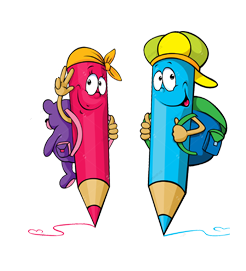 Druki do pobrania w sekretariacie zespołu lub na stronie internetowej  http://splab1.szkolnastrona.pl/Rodzaj czynnościTermin postępowania
 rekrutacyjnegoTermin postępowania
 rekrutacyjnegoTermin postępowania 
uzupełniającegoTermin postępowania 
uzupełniającegoRodzaj czynnościrozpoczęciezakończenierozpoczęciezakończenieZłożenie wniosku o przyjęcie  do przedszkola, oddziału przedszkolnego lub do klasy I w szkole podstawowej wraz 
z dokumentami potwierdzającymi spełnienie przez kandydata kryteriów branych pod uwagę 
w postepowaniu 
rekrutacyjnym5 marca 2021 r.godz. 8:00  30 marca 2021 r.godz.14:005 maja 2021 r.godz.8:00 12 maja 2021 r.godz. 14:00Weryfikacja i zatwierdzenie 
wniosków przez komisję rekrutacyjną, w tym również 
składanie na żądanie komisji rekrutacyjnej dodatkowych 
dokumentów potwierdzających 
okoliczności zawarte 
w oświadczeniach6 kwietnia 2021 r.godz. 8:0016 kwietnia 2021 r. godz. 14:0014 maja 2021 r. godz. 8:0019 maja 2021 r.godz. 14:00Podanie do publicznej wiadomości przez komisję rekrutacyjną listy kandydatów 
zakwalifikowanych 
i niezakwalifikowanychkwietnia 2021 r. do godz. 15:00kwietnia 2021 r. do godz. 15:0021maja 2021 r.do godz.15:0021maja 2021 r.do godz.15:00Potwierdzenie przez rodziców kandydatów woli przyjęcia 
w postaci pisemnego oświadczenia26 kwietnia 2021 r. godz. 8:0030 kwietnia 2021 r.godz. 15:0024 maja 2021 r. godz. 8:0031 maja 2020 r.godz. 15:00 Podane do publicznej wiadomości listy przyjętych 
i nieprzyjętych oraz informacji o liczbie wolnych miejsc4 maja 2021 r.  do godz. 15:004 maja 2021 r.  do godz. 15:002 czerwca 2021 r. do godz. 15:002 czerwca 2021 r. do godz. 15:00